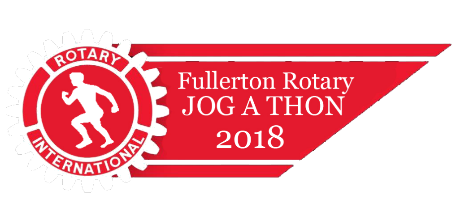 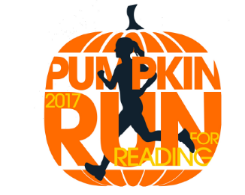 Why Sponsor? The Rotary Club of Fullerton is proud to announce our 8th annual Jog-A-Thon dedicated to Promoting Literacy and Assisting Local Youth in Need at our Fullerton Schools and to support the welfare of local youth clubs. By becoming a sponsor, you and your company will:Two Events for the price of one - Connect with over 1500 local Fullerton students, faculty and families at the Jogathon plus 1000+ participants in this year’s Fullerton 5K Pumpkin run that concludes at the FUHS Stadium the morning of our JATVI.Ensure that our local students have the support they need to continue extracurricular activities, such as athletics and the arts, and promoting literacy and assisting youth in need at our local schools.    Schedule of Events:7:00 am – Pumpkin Run 5K starts to raise money for reading assistance for underprivileged Fullerton Students  8:30 am – Pumpkin Run awards and fun at Fullerton Joint Union Stadium9:00 am – Jogathon Begins at Fullerton Joint Union Stadium.----------------------------------------------------------------------------------------------------------------------------------------------------------------Registration FormBusiness Name:____________________      Contact Name:_____________________   Contact Email:_______________Address: ________________________________________  Phone Number:_____________________School Club to Benefit:______________________   Amount:______________   Payment Method:  __________________________  Return this form with check or Credit Card info to:The Fullerton Rotary  C\O Susan Ellis   2941 E Miraloma Ave, Suite #3 Anaheim, CA 92806 Note: Make checks payable to the Fullerton Rotary Foundation. The FRT is a registered 501c(3) non profit. Tax ID #33-0506574For more info go to WWW.ROTARYJOGATHON.COM  or contact Susan Ellis at susan@assuredav.com  Ph# 714-535-1414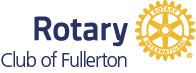 Fullerton Rotary is on the Cusp of Making History!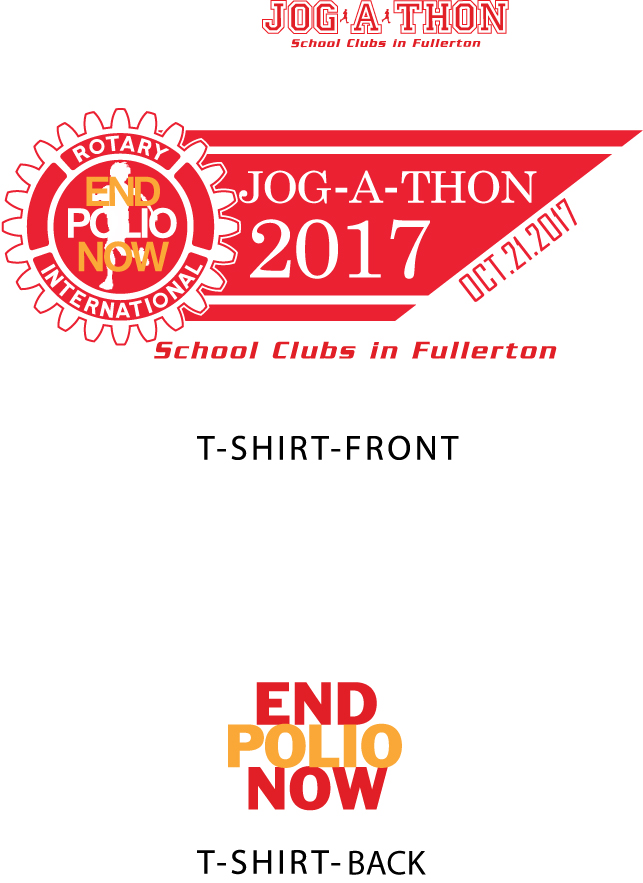 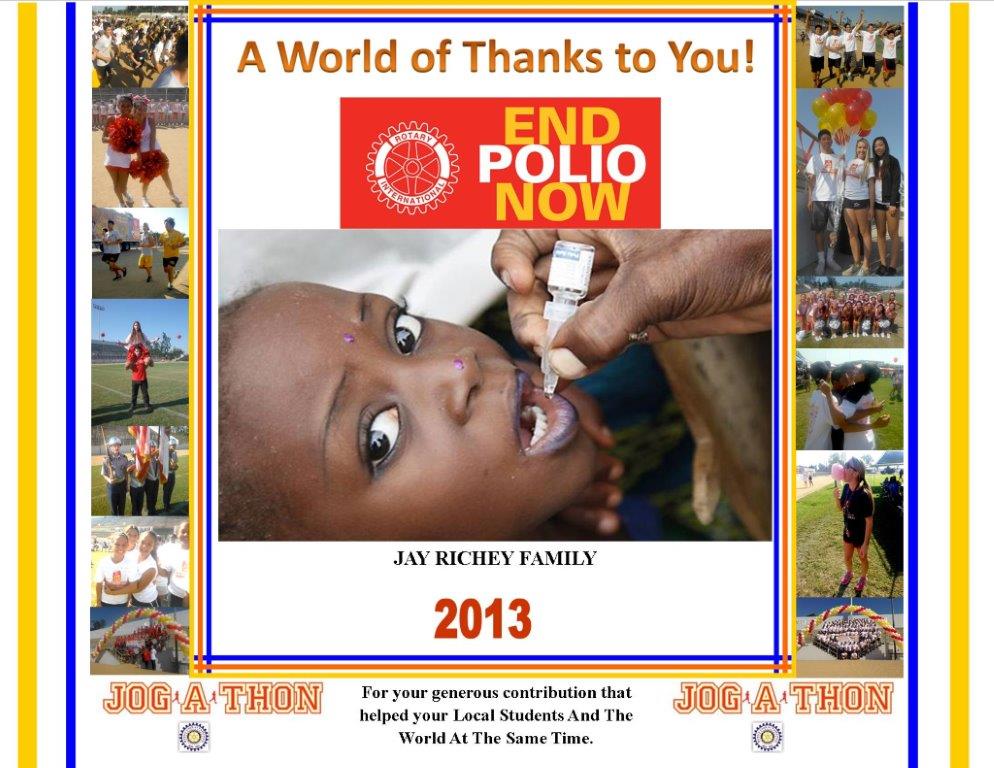 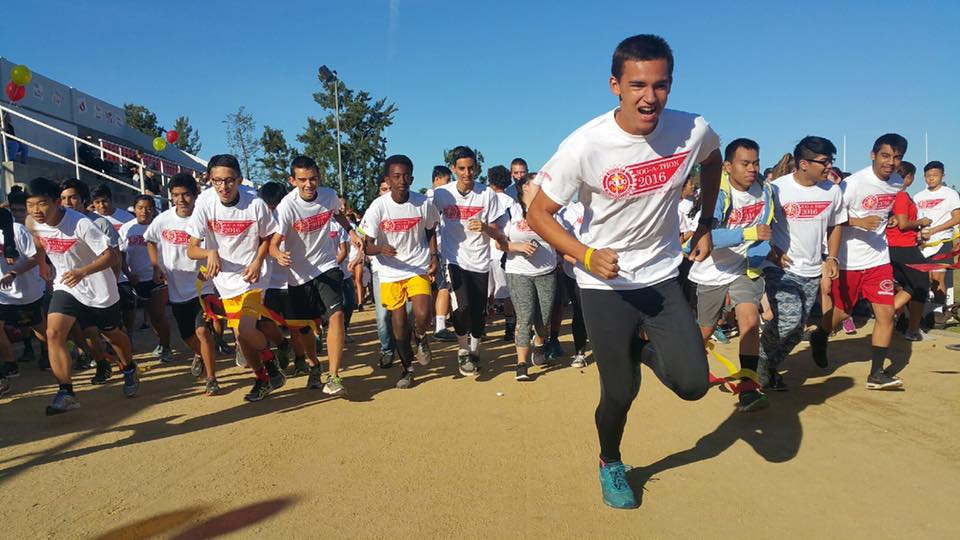 With only 9 cases reported so far in 2017 we have a chance to really seal the deal on Polio this year.Last year our clubs 15K effort resulted in 112K going towards ending polio. Here is the math:$15K Fullerton Rotary was then matched as follows:$15K Greg Owen Match$60K Bill & Melinda Gates match$15K District Match$7.5K World Fund Match$112,500 Total!  Congratulations Fullerton Rotary. These same matches have been extended to this year’s event and YES you get PHF points for your Sponsorship.. So let’s make it happen!  Sponsor LevelsSilver $250Gold $500Platinum $750Titanium $1500Diamond $2500Business Shown in Event Program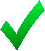 Logo listed on Website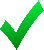 10 x 10 Booth Space at Event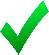 Name (no logo) on event T-shirtLogo Displayed on event BannerLogo on all Print MaterialLogo on event T-shirtLogo/Name recognition on Social MediaRecognized as premier sponsor on website and event promotional materialsLive verbal promotion during event10 Complimentary 5K runner entriesCompany Banner displayed on main stage